A2                                   Shopping 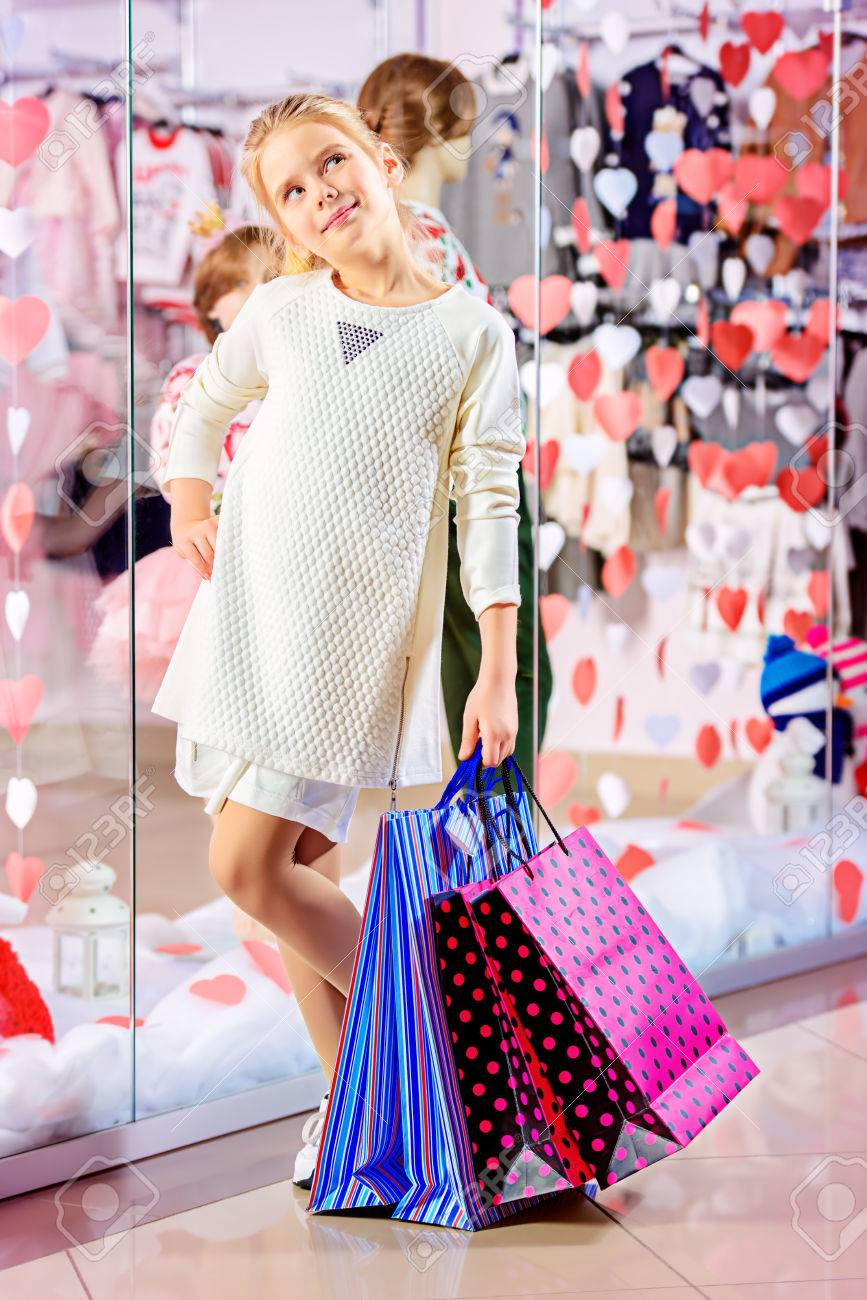 Liz is very happy today because she bought new shoes, a new skirt, 2 new T-shirts and a new dress.Can you tell me what you bought when you went shopping last week or last month?Did you like what you got?Who did you go shopping with?Name: ____________________________    Surname: ____________________________    Nber: ____   Grade/Class: _____Name: ____________________________    Surname: ____________________________    Nber: ____   Grade/Class: _____Name: ____________________________    Surname: ____________________________    Nber: ____   Grade/Class: _____Assessment: _____________________________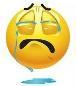 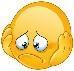 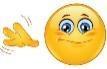 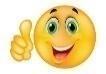 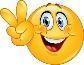 Date: ___________________________________________________    Date: ___________________________________________________    Assessment: _____________________________Teacher’s signature:___________________________Parent’s signature:___________________________